Name: _______________________________________					Period: _____Mutual Fund CreativityDirections:  Create your own mutual fund by dividing the pie chart below into a diverse range of sectors of your choosing.  You must decide how big (%) each sector will be and how much of your total mutual find each sector will represent.Name of mutual fund:  ________________________________________________________________Mutual fund symbol:    _____________________Sectors which will be used to represent the different slices of your mutual fund (see your unit outline for information).  Please list all nine sectors even if not being represented in the total make-up of your mutual fund.  The percent make-up should total to 100% once all percents are listed.  Use the pie chart below and divide it up into the nine stock industry sectors proportionately using the percentages that you outlined above.  Label each stock industry sector that makes up your mutual fund.List all of the stock industry sectors from the front that make up your mutual fund and all companies that make up that stock sector.  Stock sectors with a larger percentage should have more companies that make up that particular stock sector.  Mr. Stasa’s ExampleMutual Fund Name: 	Stasa’s Winners Group Mutual FundMutual Fund Symbol: 	STASWG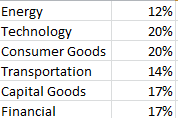 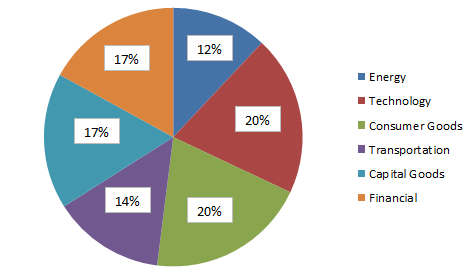 Stock Sector TypePercent Makeup of Mutual FundSector: _________________________________Sector: _________________________________Sector: _________________________________Sector: _________________________________Sector: _________________________________Sector: _________________________________Sector: _________________________________Sector: _________________________________EnergyChesapeake EnergyHelmirch & Payne EnergyTransportationGreenbrier Cos Inc.Trinity Industries IncAircastle LtdCapital GoodsJames Hardie IndustriesElbit Systems IncAgco CorpToro Co.FinancialWells FargoCitiGroupJPMorgan ChaseBank of AmericaTechnologyGoogleAccentureSapientHackett GroupAppleConsumer GoodsWD-40CloroxProctor & GambleColgateOrchids Paper